Be a Hero!!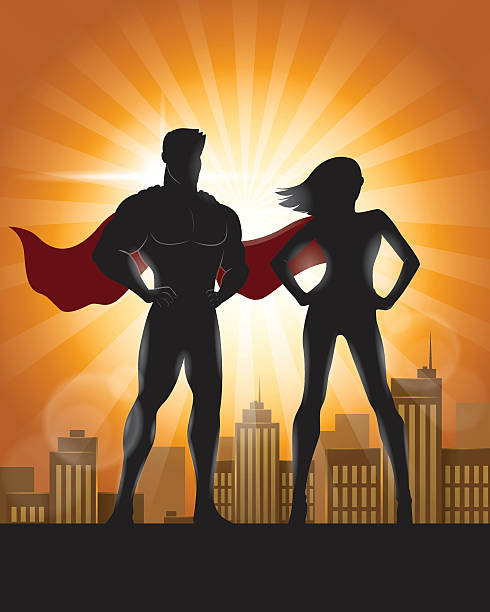 Do you have some spare time?
Would you like to make a difference?
Do you like to drive?
Or do you like talking to people? 
We have positions available for SUPERHEROES
in our Meals on Wheels or Transportation departments
To be a Volunteer for Helping Hands
Call or email Barb today at
705-325-4299 X 248 or barb@hhorillia.ca
And superheroes even earn 40¢ a kilometer!